OBJECTIVE:Hard Working and Motivated Engineering graduate seeking position of a graduate structural Engineer in a Reputed Organization Where My Knowledge and Technical Skill is applied effectively to enhance the growth of an organization.EDUCATION PROFILE:                                                         TECHNICAL SKILLS:ETABSSTAADPRO (v8i)SAFEPROKONSAP2000AutoCADMS-Word, MS-Excel, MS-PowerPointEDUCATIONAL EXPERIENCE:B.E. Main Project:Title:  Analysis, Design & Development of a Colony(Involved manual analysis, design and detailing of commercial and residential buildings)M.E. Thesis:Title:  linear Time History Analysis of  L-shaped Asymmetric Flat Slab Buildings with     Unequal Orthogonal Lengths(Dealt with the study of seismic analysis and performance and comparison of asymmetric structures using Time History method)Published a Research Paper titled “linear Time History Analysis of  Asymmetric Flat Slab Buildings with     Unequal Orthogonal Lengths “in international Journal of Advanced Engineering Research and Science (IJAERS) [Vol. -2,issue-9,September-2015] ISSN: 2349-6495 CRITICAL COMPETENCES AND STRENGTHS:Familiar with relevant Structural Engineering software.Good concept of structural engineering.Proficient in structural analysis and design concepts.Ability to quickly learn and implement.Ability to adapt to any sort of environments and get along with people.Excellent verbal and communication skillsSelf confident, hard working and a positive attitude.Able to work and co-ordinate as a good team member.PERSONAL DETAILS:Date of Birth: 12/11/1990Languages: English, Hindi, UrduGender: MaleNationality: Indian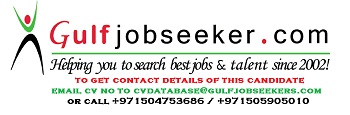 Gulfjobseeker.com CV No: 1505346S/NOEducation DegreeInstituteUniversity/BoardAggregateYear Of Passing1Master of Engineering(M.E)(Structural Engineering)Muffakham Jah College Of Engg & TechOsmania University / Hyderabad70%September 20152B.E.(Civil Engineering)Deccan College Of Engg & TechOsmania University / Hyderabad67.8%20133IntermediateSri Chaitanya Junior KalasalaBoard Of Intermediate79.5%2009410thSt. Andrews High SchoolSSC85%2007